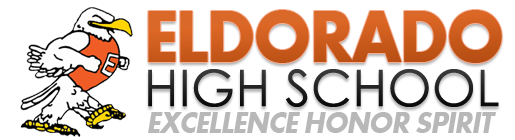 EHS Orchestra Booster

April 26, 2017 Minutes
7:00pm @ EHS Orchestra RoomAttendance:  Ruth Striegel, Tami Baker, Paco EstradaMeeting was called to order at 7:10pm.March meeting minutes were unanimously approved as submitted.Suites & Sweets reviewThe evening went well.  It feels like we have established an orchestra tradition.  The kids look forward to participating.  Ruth feels like having the students perform in small groups is a valuable educational experience.  The boosters profited $575.  Two changes that we made from last year, programs and room changes, both achieved the desired results.Next year we should ask families for donations from the beginning instead of trying to get all business donated goods.Concert – Wednesday, 5/3/17, 7pm (6:30pm call time)The final song, City of Steel, will be performed by both classes and dedicated to Aurra Gardner.  Students will wear ribbons for her.Banquet – Friday, 5/12/17, 6pm (5:30pm set up), Courtyard MarriottSenior slideshow – PacoWe will take a group photo at the next concert.  Tami will bring a camera.Paco still needs senior pictures from Esther, James, and Julia.For the banquet, Ruth will bring a projector from Jackson MS, her laptop, and an extension cord.  Paco will bring the slideshow on a flash drive and sound equipment.Tami has some pictures to send to Paco for possible use.Senior gifts – KristineGirls: musical print umbrellas and engraved violin/cello key rings.  Still looking for one more thing to put in the bags.  Earrings?  Charm?Boys: socks, ties, and engraved key rings.The booster decided to increase the budget for gift bags from $10 to $15.Ticket sales – forms/flyers have been sent home.  Ruth will email families regarding RSVPing.The final headcount needs to be submitted to the hotel by 5/8.  A check needs to be delivered to the hotel by 5/9.Ruth will talk to the kids about appropriate dress code.Seniors are making paper plate awards after next week’s concert.We will be able to hand out DVDs at the banquet.Tami will price balloons for banquet décor.  Ruth will check the cabinet to see what we already have.DVD ordersRuth will send home hard copies of the order form.  Tami will email the order form and add it to our web page.End-of-Year Documents for APSRuth has bylaws.  Mary has proof of bonding and a budget statement.Tami is the only officer returning next year.Dry cleaning jacketsLast year The Cleanery delivered the jackets when they were done.  Ruth will call them after next week’s concert.Treasurer’s reportOn 4/13/17 Mary wrote a check to Ruth for reimbursements totaling $104.49.On 4/17/2017 Mary deposited $644 to checking, of this $535 was profit from Suites and Sweets, $100 was the change that was taken out for Suites and Sweets ticket sales, $5 was from Alex Datuin for the talent show and $4 was for the pickle jar replacement.  Tatum Heller still owes $5 for the talent show entry fee.On 4/20/17 Mary wrote out five checks totaling $143 for music license fees for our DVDs.Balance of both accounts as of 4/25/2017 is $1,851.39 (checking is $814.83; savings is $1036.56).Plans for 2017-2018 school yearThe orchestra, choir, drama, and band teachers will meet with the activities director before school is out to coordinate their calendars.  Ruth will attend this meeting and schedule for the orchestra as usual.Maria Stefanova has applied for the orchestra director position for next school year after Ruth retires.The last meeting of the orchestra booster scheduled for May 31, has been cancelled.Meeting was adjourned at 8:05pm.